DODATEK č. 1K PODNÁJEMNÍ SMLOUVĚ č. 2/2017 - divadloSmluvní strany1. 	KULTURA A SPORT CHOMUTOV s.r.o. 					(dále jen nájemce)     	se sídlem.		Boženy Němcové 552/32, 430 01 Chomutov    	jednající: 		Bc. Věra Fryčová, jednatel   				zapsaná v OR v Ústí nad Labem, spisová značka C 3466 IČ: 			47308095	DIČ: CZ47308095	plátce DPH: ANO   	bankovní spojení: 	KB Chomutov, č.ú.: 17102441/0100kontaktní údaje:	474 620 801, e-mail: jednatel@kultura-sport.cz	2. Spolek přátel ESOZ Chomutov						(dále jen podnájemce)se sídlem:		430 03 Chomutov, Na Průhoně 4800zastupující:		PhDr. Hana Šťastná, předseda	IČ: 			02815265	DIČ: CZ-		plátce DPH: NEbankovní spojení: 	2000580630/2010kontaktní údaje:	+420 607 664 077Na základě ustanovení čl. V.1. a v souladu se zákonem č. 89/2012 Sb., občanský zákoník,uzavírají smluvní strany tento dodatek smlouvy.I. Provedení změnI.1. Článek III. Nájemné včetně služeb a způsob platby se doplňuje o:Z důvodu dodatečné změny kalkulace pro Městské divadlo, dle čl. III. 1. této smlouvy, činí cena za poskytnutí podnájmu dle směrnic poskytovatele za toto navýšené čerpání:6.400,- Kč + příslušné sazby DPHPo ukončení pronájmu bude vystaven daňový doklad za výše uvedené období. 3.	Platbu dle výše uvedeného bodu uhradí příjemce bezhotovostně na základě vystavené zálohové faktury dle lhůty její splatnosti ve prospěch bankovního účtu poskytovatele. Ostatní ujednání zůstávají beze změny.Účinnost tohoto dodatku nabývá dnem jeho podpisu.V Chomutově dne					V Chomutově dne 	Za nájemce:						za podnájemce:…………………………………                              	..……..………………………………Bc. Věra Fryčová 					PaeDr. Hana Šťastná jednatel 						předseda   	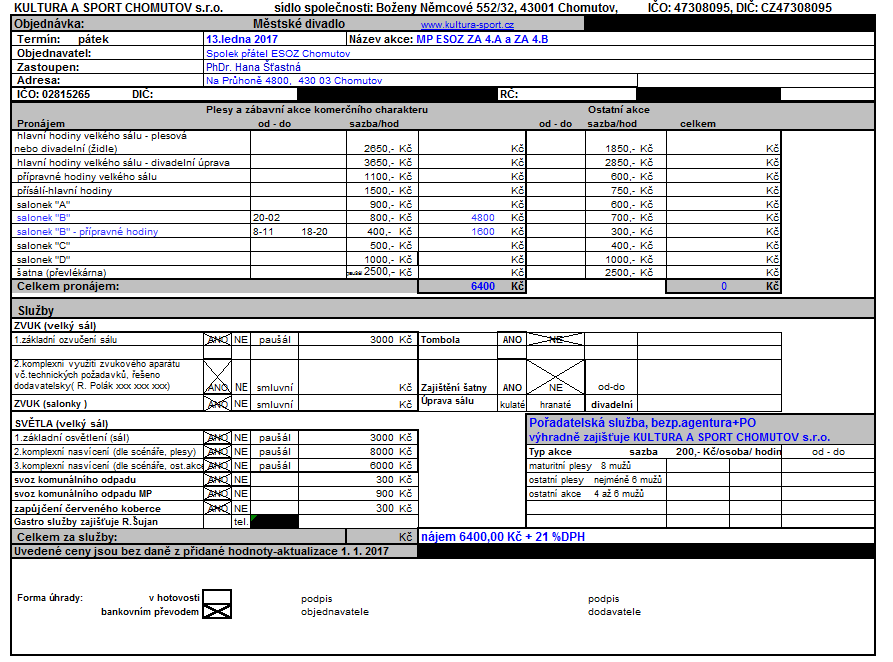 